Denis Diderot (5 Octobre 1713 – 31 Juillet  1784) est un philosophe Français  et un  grands écrivains Français du XVIIIe siècle.Français de nationalité Royaume de France de la citoyenneté.        Γαλλικα Ασκηση τριμηνου Γιωργος Καρακατσανης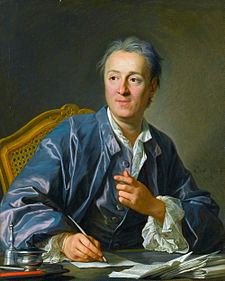 